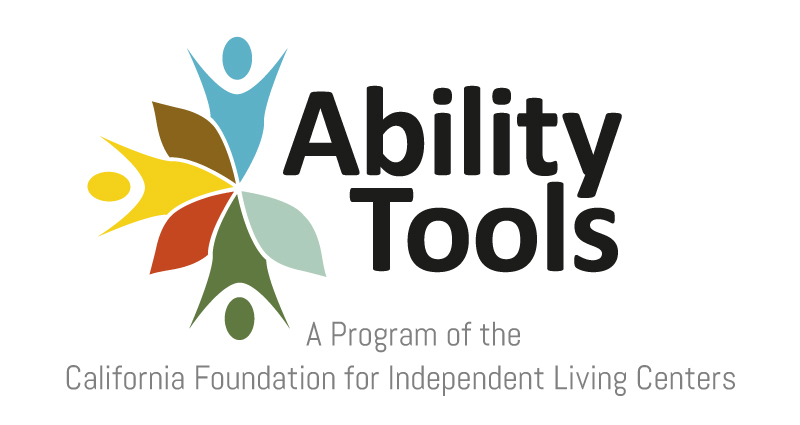 California AT Act Information & Assistance & Reporting Webinar TranscriptOctober 22, 2020>>KATHRINE CROWLEY: Hi, thank you for  joining us today.  My name is Kathrine Crowley, I'm CFILC's  AT Access Coordinator, and I'd like to  welcome you to the Ability Tools' newest  installment in a series of professional  development webinars outlining the  activities established by the AT Act.  Today we'll be providing an overview of  the activity information and assistance.  Last month we discussed the activity  public awareness because it serves as a  natural starting point when thinking  about how consumers become informed that  there are services available to them.  Using that trajectory of thought,  we're continuing along with the experience  of the consumer which would likely bring  them to an information and assistance  activity.  Because once the consumer has been reached  via a website, event, radio interview,  or whatever successful public awareness  method used, the next step the consumer  takes is reaching out to your center and  getting information and assistance.  Our training objective for today will be  to clarify the particulars of the activity  Information and Assistance, as it is  defined by the AT Act.  This is with the intention of  facilitating more frequent and effective  execution of information and assistance  activities under the AT Act, and also  facilitating a more comprehensive and  accurate reporting of information and  assistance activities under the AT Act.  Information and Assistance activities  deliver information on AT devices, AT  services, and the availability of  resources including funding through public  and private sources, to obtain AT devices  and AT services.  They also include assistance to an  individual and troubleshooting problems  with an AT device.  Terminology and definitions can  become tricky.  Because the AT Advocates performing  AT Act activities work within Independent  Living Centers, and Independent Living  Centers have their own lexicon of  terminology and definitions provided by  the language of their funding source,  the Rehab Act.  The Independent Living Center activity  most similar to information and assistance  is information and referral.  Information and referral is practically  identical to information and assistance  in it's execution, providing information  resources and referrals to a consumer to  enable them to make the appropriate  next steps to solving the challenge  they're facing.  Interestingly, in the legislation, the  AT Act actually does use the terminology  Information and Referral, but since  it's interpretation and implementation,  it's been standardized as information  and assistance.  The official reason for the change?  I couldn't find any definitive answer,  but I have a theory.  Based on the introduction of the next  Rehab Act activity, which also interacts  with today's activity,  Technical Assistance.  Technical Assistance as defined by the  Rehab Act, is executed by providing  assistance to consumers with technical  issues they are having with their AT.  This definition is very different from  the technical assistance activities we  perform under the AT Act.  But we'll get into that later in the  presentation.  My thoughts are that since the definition  of Information and Referral under the  AT Act merged these two activities under  one activity, where you are on one hand  providing information and referrals are  a form of information after all, and also  specific acts of assistance with hands on  troubleshooting for truly technical but  sometimes low-tech AT problems,  the executors of the activities just  naturally took the two most meaningful  elements of the names of these activities  and simply merged them to give us  Information and Assistance.  That's just my theory though, please let  me know if anyone knows or finds out  for sure.  As we progress through this AT Activities  series, I will continue to draw  comparisons between AT Act definitions  and Rehab Act definitions in the hopes  of demystifying the more confusing  overlaps between the activities.  You might be asking yourself Is this  activity a required activity for me  to perform?.  If you're operating with AT Act funding,  then yes, information and assistance  activities are required activities.  Information and assistance activities  exist within the state leadership  category.  And all activities within this category  are designated with the intention of  facilitating a consumer's access to  assistive technology.  It's required by the federal government  that State Leadership activities take up  40% of AT Act funding received by the  state, with the remaining 60% going to  state level activities.  So there is an expectation and built-in  supports for information and assistance  activity implementation.  Information and Assistance is the  activity where you are addressing the  individual challenges of the community.  Community members reach out with a  challenge and you respond to their needs.  This can manifest in the form of  responding to AT related emails,  answering AT related calls,  or assisting AT related walk-ins.  People may be reaching out because they  just learned that services are available  to them or they're new to the community,  or they're trying to get their bearings  and were referred to us.  People may be um, seasoned consumers.  And are reaching out to us because they  have new needs, or need additional  support for the services they were  already utilizing.  You could perform one-on-one AT Services  information exchange, where you provide  them with brochures your organization  has developed detailing the scope of your  services and ways to connect with  programs, like the Digital Access Project.  You could be connecting consumers with  methods of AT Device Funding, like grants  available to them, or our Freedom Tech  loan program.  You could be connecting consumers with  and or performing home modification  services.  An individual could come in with a repair  that is needed for their device,  and you're able to troubleshoot the  AT problems and perform the repair of  the device or refer them to a reputable  vendor who can make the repair.  People may be reaching out because they  are professionals who interact with the  disability community and are attempting to  support their colleagues and or clients.  In that case your Information and  Assistance activity would take the form  of informing those entities about the  services available for their staff,  clients, or the public who interacts  with them.  One activity commonly conflated with  Information and Assistance is Public  Awareness.  The key differences are that Information  and Assistance activities utilize a narrow  scope, which is intended to provide  personalized support to individual  consumers.  Public Awareness activities are a much  more wide scope, which is intended to  reach a broad audience.  When AT Advocates perform Information  and Assistance activities, they're  addressing the specific concerns of  their consumer and directing them to  relevant resources for their specific  situation who are providing direct  services themselves, which leads into  another difference.  Information and Assistance has the  aforementioned tailored information  transfer, as opposed to Public Awareness  activities which are about disseminating  general assistive technology related  information to the masses.  Additionally, Information and Assistance  activities are intimate focused types  of information dissemination,  to a specific consumer who you can  easily identify and interact with  and hone into their needs.  Versus Public Awareness activities,  which in general won't allow you to be  able to identify all or sometimes any  participants.  Another activity under the AT Act which  commonly becomes confused with  Information and Assistance activities  is Technical Assistance.  This is completely understandable,  as we earlier discussed in the state of  California, the Rehab Act and the AT Act  live under the same roof, and this is one  of those instances of a shared lexicon  with differing definitions causing a lot  of disruption.  There are quite a few markers to assist  you in determining whether the activity  you are trying to report is an Information  and Assistance activity or a Technical  Assistance activity, as defined by the  AT Act.  Information and Assistance activities  provide one-on-one support to individual  consumers.  Versus Technical Assistance, where support  is provided to entities.  Information and Assistance activities  typically consist of a single interaction.  Whereas Technical Assistance activities  consist of multiple interactions.  Information and Assistance activities are  typically quickly resolved, and Technical  Assistance Activities typically are  long-term projects working toward a  resolution of organizational change.  Also, if you look at what gets reported  at the end of the year, a high number of  information and assistance activities are  performed throughout the year.  Whereas a very low number of Technical  Assistance activities are performed  throughout the year.  Like two to three, for the entire  state of California.  For me, it's always easiest to determine  where an activity should be reported  based on the ultimate goal of the  interaction.  And with Information and Assistance,  we are trying to address a single  issue that our consumer has come to us  with.  As opposed to Technical Assistance,  where we're trying to address systemic  issues that will hopefully bring about  systemic change for members of our  community.  DOR has determined that the AT Act and  AT Advocates will be supported under  the same roof as ILCs, which is very  unique as California is the only state  which does this.  California AT Advocates and the hub,  Ability Tools, perform state leadership  activities.  And Ability Tools, as the hub,  performs and contracts out the  performance of state level activities.  As is the case with California's Device  Lending and Demonstration Centers,  or DLDCs.  As we continue further into the series,  we will discuss state level activities in  much greater detail.  One of our requirements as the hub is  to collect, organize, and report all  state leadership and state level activity  to the federal government.  In order for us to count all of the hard  work that gets done, it needs to be  individually reported by the centers  performing the activities.  National Assistive Technology Act Data  System, NATADS, is the web based aggregate  data reporting system used by a state AT  program to submit the required data  elements of the APR as mandated by the  AT Act.  NATADS primary purpose is to serve as the  official APR data collection mechanism.  However, NATADS also has a web based  day-to-day data collection system that can  optionally be used by state AT programs  for collecting and managing data  reporting for all activities including  in the state plan for AT and required  by the Annual Progress Report, the APR.  As a result of this day-to-day reporting  option being available as a central  reporting system capable of ensuring the  validation of all of California's data,  California's Assistive Technology  Advisory Council and the Department  of Rehabilitation made the decision that  California would utilize NATADS for  collecting the data relevant to our  state's AT Act activities.  Upon your reminder email this morning,  you should have received a word document  titled NATADS Activity Guide: Information  and Assistance Activity Entry.  I'm now going to do a live walk through  of the steps you'll go through to enter  your Information and Assistance activities.  First we'll take a look at what the  Activity Guide looks like.  I sent this Activity Guide out this  morning in a word document.  It's going to look a little different  when you look at it in the app in your  computer, this is the online version.  Anyone whose received these Activity  Guides before should be pretty familiar  with them.  Moving on to NATADS, the first step to  ensuring any activity um in NATADS,  before you enter any activity into NATADS  is to verify that your consumer has an  account in the NATADS system,  and if they don't, to add them into the  system in order to record their current  and future activities.  To check if that consumer has a NATADS  account, first you're going to want to  sign-in to NATADS.  Your username is going to be your work  email.  And the password is going to be a  password of your choice.  If you can't recall your password,  you can reset your password using your  associated email address or you can  contact me at Kathrine@cfilc.org for  one-on-one assistance.  [Keyboard clicks]  >>KATHRINE CROWLEY: So on the next screen  Home Page, select the button titled  Day to Day (new).  And on the next screen, on the Day to Day  Application page, under the banner Clients  and Inventory Functions, select the button  Clients.  On the next screen, Clients Home,  under the banner titled Client Functions,  select the button View Clients.  Sorry, flipped us back to where we  didn't need to be.  [Chuckles]  >>KATHRINE CROWLEY: On the next screen,  uh Client List, under the banner titled  Search Parameters, select the Search By  function and select the most appropriate  choice from the drop-down menu of search  type options.  So I'm going to go ahead and type in  my favorite fictitious consumer,  and he popped right up.  So in the following field, um, you'll  enter the name in here, select the region  that's relevant to your area,  although in most cases it's going to be  locked to your center, and when you  hit search, you're either going to have  your consumer pop-up, and if so, you  can click right in and scroll down to the  Information and Assistance category and  add the activity associated with them  from there.  However, if they didn't pop up in your  search, you can see that at the bottom  of the record table there's an Add Client  button just before the Go Back and  Export Data buttons.  If you click on the Add Client button,  it'll take you to the Client Entry screen.  And so from here, you're going to  select the region that the consumer is  going to be a part of, so you're going to  select your region.  This is um, the State Client ID is going  to autofill with the NATADS ID that gets  associated with the person once their  account is created.  It requires that you put in their first  name and last name, or you put in their  company name, this is particularly  useful if you're entering in a consumer  who is looking for professional  information, they're looking to obtain  information about AT for their students  if they're an educator.  Or if they're an employer who is looking  to be able to make work place  accommodations for their um,  employees and they want to try out  items before they make the purchase of  getting the item that their  employee needs.  So, one or the other, or both.  You can put in their title.  You're going to select their client  category, so how they identify.  As an individual with a disability,  a family guardian or authorized  representative, or any other  representatives of education, employment,  health, and such.  After there, you can add in the client  type, you can put that they're a  social worker, that they're a nurse  practitioner.  Make sure that the active box is checked,  that they are an active consumer.  Select Share Client Statewide.  And the Do Not Loan button is something  that we can use in the future if someone  checks out items and doesn't bring  them back and we don't think that it's  a good idea to be able to loan items  out to them anymore.  From there, you can add their address  into the address section.  I would highly recommend starting with  the Zip Code, if you type in the  Zip Code, you have to make sure whenever  you're pulling from the drop down menus  in NATADS to actually select from the  drop down menu, otherwise it's going to  throw up an error.  You can't just directly type into a  drop down menu field.  But once you've put in the Zip Code,  you can select the County, and it will  only give you the option that's relevant  to that Zip Code.  You can select the City, and it will give  you the city that's relevant to that  Zip Code.  And obviously your state is California.  From there, the only stuff that you need  to actually type in or look for would  be the actual address,  the street address.  Scrolling down the screen, you can select  from Contact Type which type of contact  you're wanting to put in to be able  to connect with the consumer.  You can choose from different types of  email and different types of phones.  Select that type and it's going to refresh  your screen and it will kind of jump you  up, so scroll back down to it and you  can enter in the phone number and any  contact notes.  For example, if the consumer states that  they can only be called after 5 o'clock,  because they're working otherwise,  put that in the contact notes and it will  be reflected in your record um table.  Select whether it's a primary contact  or not, and hit the Add Contact button  and it will enter that contact into the  Records Table and you can do this with  as many points of contact as you have.  So the record table can be filled with  numerous amounts of ways to contact  the consumer.  From there, you can scroll down after  you're done with that, and add in any  internal notes that you might have about  that consumer.  You can put out how they reached out  to you, they emailed you, called you,  if they were a walk-in.  You can put the date that they came  in to see you.  And you can put in what the inciting  reason was that they can in to see you.  What was the issue that they were  dealing with?  And how were you able to um,  assess what needs they had?  So from there, you're going to make sure  that they're signed all required liability  release forms.  And that's just if there is a liability  and release form required for what this  consumer is up to.  Um, if there aren't any required forms,  then they have signed all that is required.  If there aren't any required then they  don't need to sign any, so you can  select True and hit Save.  And it will create the account for  your consumer.  So, once that account is created,  it'll take you to the same page that  you would have been navigated to if  you'd found them in the search.  The Client View page, it has all of the  information that you just entered,  and at the top you can select a button  just underneath the Client View  banner, you can select to Modify or  Delete this contact.  And if you need to make any changes,  so let's say the consumer reaches out  and says Hey, I moved, I need to give  you my new address., you can come in  and modify their account to reflect  their new address.  Usually it isn't a bad idea when they  call to make changes like that to go  ahead and add that to the notes.  And let's say they used to live at XYZ  address, now they've changed their  address to reflect that they've moved.  That way you can keep track of where  people have been, where they might  have been loaning from, some people  move right across the state and so they  used to be an Access to Independence um  consumer, and now they're working  with DRAIL.  So from here you can continue to scroll  down and look at all of the items that  are available to associate with them.  You can associate a Device Loan activity,  Device Demonstration activity,  basically every activity can be associated  with them expect for Public Awareness.  Because as we discussed, you can't really  keep track of every specific consumer  that participates in a Public Awareness  activity.  So, you're going to select Information  and Assistance to be able to enter  this person into the system.  There is another way to go about it,  but it's not recommended.  You can go to the Day to Day home,  scroll down to the State Leadership  functions, and go to this Information  and Assistance button.  Select it and underneath the Information  and Assistance functions button banner,  you'll see Add Info &amp; Assistance Activity.  This is a way that you can go ahead and  hop in there and quickly add an  information and assistance activity.  But the problem is is that if you start  to add in all of this information,  and you go to add your client,  and you haven't checked first to see  if the consumer is in the system,  then all of the work that you might  have already put into this document is  going to have to be erased when you  back out and have to create a  new consumer.  So it really is a good idea to go ahead  and start with the consumer first.  [Mouse clicks]  >>KATHRINE CROWLEY: So moving by that  model, let's go ahead and find  Old Thunder again.  And let's add an activity to him.  So, Add an Information And Assistance  Button underneath the Information And  Activity um, records table.  And it takes you to the same page that  you would have gotten by selecting  to add the information and assistance  activity from the home page,  but it already has your client inserted  into it, you don't have to add any  clients to it.  If you do need to add a client to it,  if you had two people in for instance,  and they were both participating in it,  you can hit the Add Clients button,  that's located underneath the Clients  Related to Information and Assistance  banner, and I know somebody is going  to say in the chat that it says Search and  Add Client(s) to Technical Assistance.  I've already reached out to Vance when  I was putting together these materials  and he's going to be fixing that mistake  in the next update that I believe is  coming out this weekend.  So, from here you can search by  last name.  [Typing]  >>KATHRINE CROWLEY: Oh, you know what  it is?  Well you can search by last name,  and find the consumer.  And their name will populate on the  data table, the record table here.  And you'll be able to select their name  which will be hyperlinked,  and when you click on it,  it will automatically populate underneath  the data table under clients related  to Information &amp; Assistance.  So backing up a little bit,  let's make sure that we modify the date  to reflect the date that the Information  and Assistance activity actually  did occur.  Otherwise it's going to, if you wait  until the end of the week to put all of  your record keeping in, then it's going  to look like you took a lot of calls  just on Friday and didn't have anything  else going on throughout the week.  And that can be pretty problematic  depending on which types of activities  you're putting in, especially if you're  putting in a Public Awareness activity.  Those are a lot of expos to go to  in one day.  The entered by button is going to be  populated with whoever is signed into  NATADS.  That's why it's really important to have  your own NATADS sign in so that the  data is valid and that nobody is putting  in information under your name,  and you're not putting in information  under their name.  Under the type of I&A section you're  going to select from the drop down menu  whether you're performing an I&A that is  assisting with AT Device or Services  or AT Funding.  Under the banner Participants Related  to Information and Assistance,  in this section you're going to be  adding anybody who is participating  with your consumer.  You can see that upon adding the consumer,  it already put in how that consumer  identifies, as an Individual with a  Disability.  Let's say you have a consumer come in  with their IHSS worker, or you have a  consumer come in with one of their  educators, you can add a participant to  the activity by clicking the Add  Participant button under the participants  related to Information and Assistance  banner.  And when the form pops up that you can  select from Participant Category drop  down menu, and select how they identify.  Individual with a Disability, Family,  Guardian, or Authorized Rep, all the  different representatives of education,  employment, and health, and then add  how many people who identified that way  attended.  And just go ahead and add until you  have the full party that was involved  in the activity in the system.  From there, you can add into the notes  system.  Sorry about that.  In the notes field, you're going to want  to add any relevant information.  So you're going to be wanting to put in  the day that they came in,  what they were looking for,  and how you were able to assist them.  I have it broken down, um, into a list  on your activity guide.  That will tell you exactly what you need  to put in.  So, Date of Contact, if they called you,  emailed, um, the names and demographics  of people involved and how they're  related to each other and why they  were there.  Put the staff or the vendors who were  involved.  So, first and last name in the title.  So it could be the DLDC Manager,  or an AT Advocate.  And their organization, it could be the  name of a center or the name of a DME  store if you reached out to somebody,  a vendor to be able to facilitate  their needs.  Describe the need that was addressed  and any other details of note.  Any resources that you gathered,  so how did you address their issue?  Did you troubleshoot or fix a  malfunctioning device?  Did you refer them to the AT Loan Program,  did you make any other referrals?  Perhaps they were looking to get a  laptop, but it's not just about the device  they need to have WiFi capability and you  also referred them to the Digital Access  Project.  If you put that all in the notes then we  have a complete picture of how this  interaction went.  After that you're going to select the  Save button underneath the left corner  of the notes text box to complete entry  of your Information and Assistance  activity.  And with that you've completed your  entry of your Information and Assistance  activity.  Does anyone have any questions,  clarifications, or concerns?  This is a really good opportunity for us  to have an open discussion and get to  any points that anybody has.  >>MEGAN COWDELL: This is Megan.  We do have one question in the Q&A.  Um, Marisol wants to know What can we do  if a consumer has an item and they are  refusing to communicate and return it  to us?  >>KATHRINE CROWLEY: In the case of that,  it's going to be an internal decision.  Every center has their own way of  handling these situations.  Um, it can depend on the device.  To take preventative measures there are,  there's software that you can put on  tablets and laptops that can track them,  and it'll have a GPS location,  um, from there you can reach out to the  police, report it as stolen, give them  the information for them to be able to  go and physically get your item for you.  Um, it really is dependent on how the  center wants to handle it.  How, how much they want to go and get that  device back and whether it's worth the  manpower and the effort to get it back.  If it's something like a very small item,  like maybe um one of those little pot  timers that makes it so the pot doesn't  boil over, then your director might just  say let it go.  But if it's something expensive,  like a laptop or a tablet,  I'm sure that they will want to take  those measures.  And that's usually what I've heard from  most people.  That they usually file a police report  and will go and try and get it from  that person um, bot those,  that software that tracks them and uses  the GPS, that is a pretty great piece  of software, because not only can it do  that, it can also push out applications.  And so let's say you get some new apps  that you want to have on all of your  devices but you don't want to have to  wait for all of them to come in,  or to reach out to your consumers and  say Hey, bring it in so I can install  this app, you can from a central hub  push out all of those applications onto  those devices, and it'll just  automatically populate and you can call  your consumer and say Hey, check it  out, there's a new app on your device.  So they're really great services.  >>MEGAN COWDELL: Thank you.  And following up on that, where in NATADS  should we document uh, when something  like that does happen and a consumer  isn't following up with us?  >>KATHRINE CROWLEY: And so that is where,  when we were entering into the client,  um, the client view section, where you  can select whether a client is active and  whether they are seen statewide,  there's also that option that says Do Not  Loan, and you can select that option  if you have somebody who is a perpetual,  let's just say keeper of devices.  [Laughter]  >>KATHRINE CROWLEY: Um, I know that there  are some people that we've discussed  um, you know, that are, they kind of um,  they will put in requests across the state  for devices, and we're all kind of  familiar with these groups of people.  And uh, it's really useful to be able to,  that's why it's important to be able to  put Share Statewide, to select that.  Because that way let's say somebody  in San Mateo, um, they have someone who  was taking things and not bringing  them back, and they weren't able to  communicate with the consumer to get  the item back, and then the consumer makes  a request in um, in FREED.  And so you know, you have the AT Advocate  in FREED can go into NATADS using that  client's name and pull up their account  and see that Oh, wow, look. CID said  that they aren't giving any of their  items back and that we shouldn't loan  to them..  So you can select the Do Not Loan option  and go down into the Notes section,  that was on the very bottom,  if you want I can actually show you.  And go down into the notes section,  let's go find Captain Ahab again.  And see my silly notes, because I just did  a word salad on it last time when I  was just putting something in.  So you're going to scroll down and under  the Client Information section, once you  hit the Modify button, just above the  Client Information banner, you can go in  and make changes.  So select Share Client Statewide if  they are not returning their devices  and they keep borrowing and not bringing  them back, you can select Do Not Loan.  And scroll on down to the Notes section.  And put in the information about  what happened.  They borrowed these items, they've been,  we've called them on such and such date.  We've called them again on such and  such date.  Document everything that occured,  so that when somebody else goes in  and they're interacting with this consumer  they can see in the notes, oh no,  I can't lend you know, a $600 device to  this individual, that would be very risky.  And once you have all of your notes  put in, hit Save and it will be saved in  the system for the entire state to be  able to see.  >>MEGAN COWDELL: Great, thank you  Kathrine.  I hope that answered your question,  um, if not please follow-up with us.  And if you do have additional questions,  please feel free to send them to us  in the Q&amp;A.  Uh, we do have another one which is  How can we prepare to execute some I&A  activities ahead of time?  Do you have any suggestions on that?  >>KATHRINE CROWLEY: Well, you know if I  were going to prepare for I&A activities  ahead of time, um, I would look at what  way the consumer is going to reach  out to me, so if somebody is going to  reach out to me via email,  I'm going to have a saved template  in my emails with all of the relevant  resources that I'm going to be directing  people to.  You know with our website, with um any  programs that we're working with,  like FreedomTech or the Digital Access  Project.  Um, if we're wanting to, if we're working  with someone whose a youth, we might  want to connect them up with YO! Disabled  and Proud so that they can be a volunteer.  Or so that they can get some work  experience and build their resume.  Um, all of that information can be saved  in a template that you can quickly pull  up and be able to respond to people with.  That way you're cutting down on the  amount of digging time that you have to do  to create these emails.  And you make sure that you have complete  information for them.  Um, you can also have an I&A folder  set up in your email to be able to  deposit the communications into for  reference and reporting and validation  of your reporting.  That way you don't have to go sifting  through your emails trying to find all  of that information.  And you can just drop them into that  folder for reporting later.  Um, let's see.  If you um call, if you want to prepare  for people who are going to call in,  you can have a script to follow whenever  they call, that way you can collect  this information.  It can be kind of difficult and  artificial when somebody is just trying  to get a quick answer, to be able to  go through the whole spiel of finding  out their name and everything and their  address, but what you can do is have this  page open when they call,  and just say Hi, my name is Kathrine  Crowley, what's your name?  And as they answer, type it in.  And listen to what they're asking for.  You know, that, you know I am in a  wheelchair for the next six months  I was in a car accident, so you're going  to try to select from the Client Category  Individual with a Disability.  Uh, they're going to ask for resources.  You're going to say Can I get your  address?  That way I can get the most relevant  resources that are closest to you.  And when they give you their address,  you can type it into the address section.  And that way you can sort of  organically get the the information that  you need to be able to enter the  information into NATADS without having  it be a laborious process for  the consumer.  >>MEGAN COWDELL: Thank you, those are  some great suggestions and I hope that  they can help folks.  Uh, does anybody have any questions?  Please send them to us in the Q&A or you  can raise your hand on Zoom too if that  is easier for you.  I'm not seeing any additional questions  right now, Kathrine.  >>KATHRINE CROWLEY: Alright well,  in that case, um, what I would suggest.  I'm going to go ahead and pop our screen  back up.  That if you have anything else that  you want to discuss, if you have any  individual issues that pop up, reach out  to us over the listserv, you know,  if you're an AT Advocate, or if you're  a DLDC staff, we all have our own  listservs that we can send out information  on and get assistance from our peers.  Because honestly, I learn everyday from  the AT Advocates.  There's always something new to learn  from the staff that we're working with  together.  So, reach out over that, call me, send me  an email if there's any information  that you need or if you're too shy to  ask questions on the webinar, feel  free to reach out to me after the  webinar, I'd be happy to answer any  questions or clarify anything that  you need.